РЕАЛИЗАЦИЯ МЕР ПОДДЕРЖКИ СУБЪЕКТОВ МСПг. Москва, 2021 г.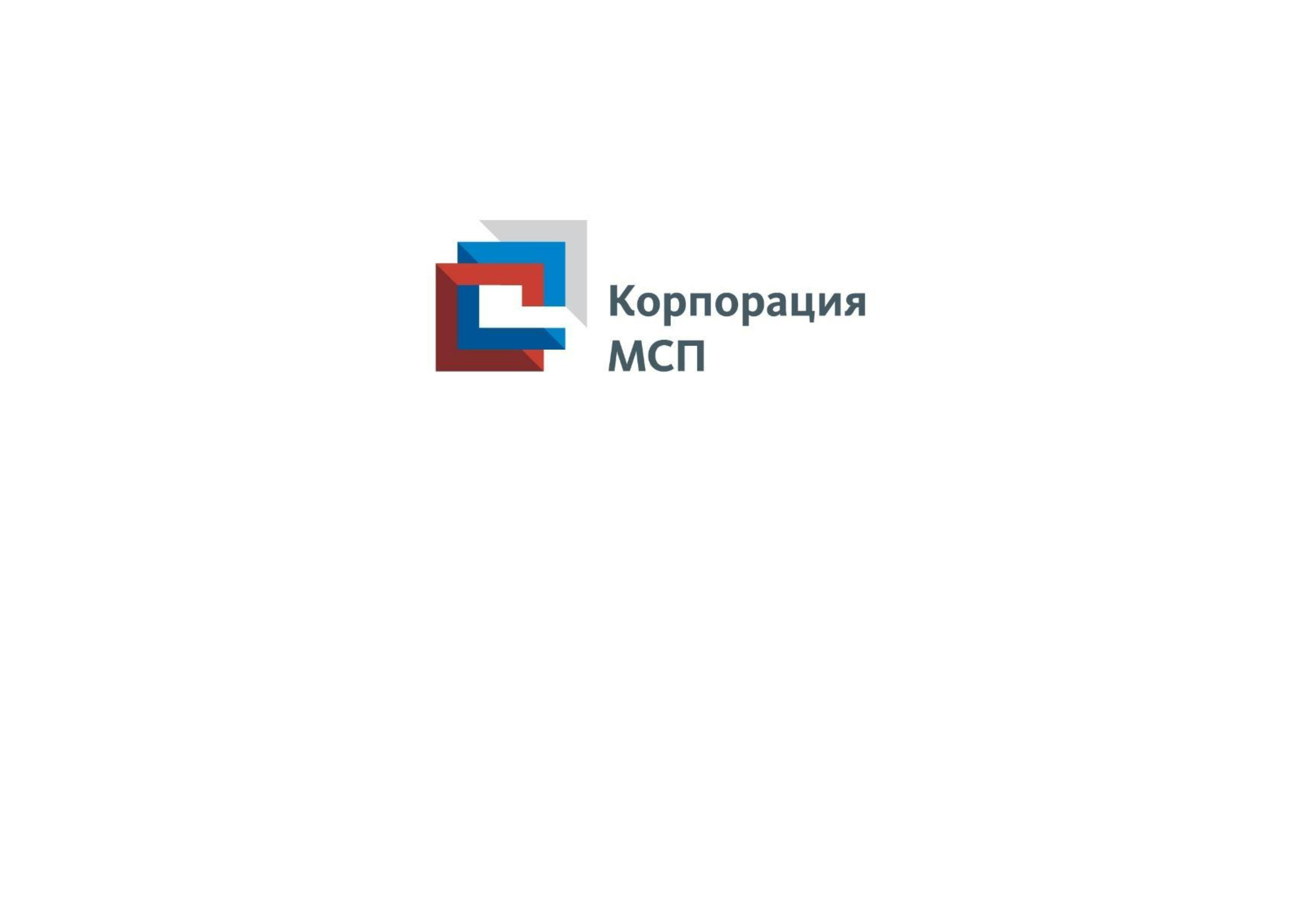 ФИНАНСОВАЯ ПОДДЕРЖКА СУБЪЕКТОВ МСПАО «КОРПОРАЦИЯ «МСП»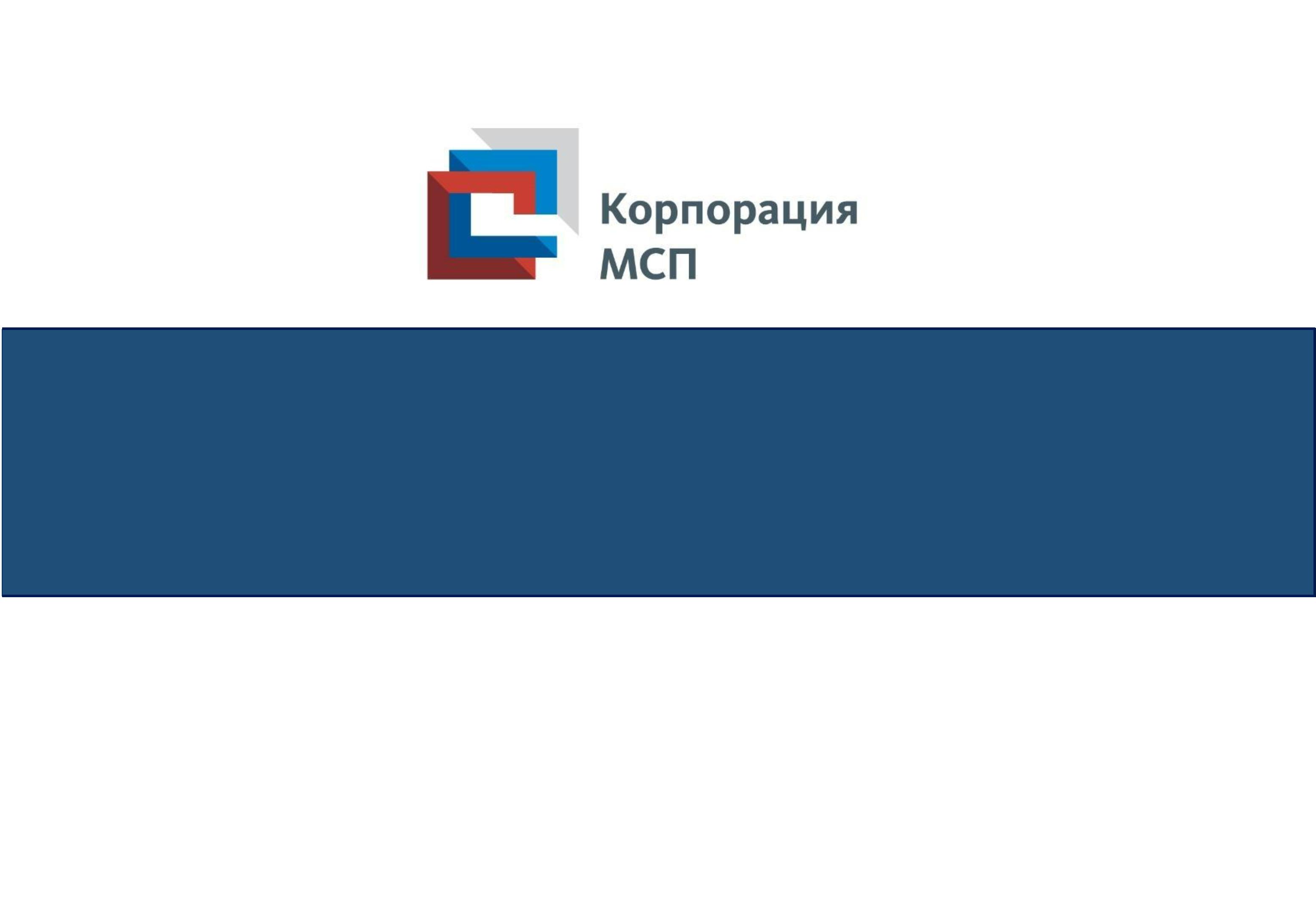 Базовые требования к потенциальному получателю поддержки –субъекту МСП123456Сведения о заемщике внесены в единый реестр субъектов малогои среднего предпринимательства1. Соответствие требованиям по структуреуставного капитала23. Выручка. ПерсоналНе более 2 млрд рублейНе более 250 человекiЛюбые виды предпринимательской деятельностиПоддержка НЕ оказываетсяРегистрация бизнеса на территории Российской Федерации••Игорный бизнес;Производство и реализация подакцизных товаров(ст. 181 НК РФ); - не применяется до 31.12.2021для заемщиков, осуществляющих деятельность вОтсутствие отрицательной кредитной истории по кредитам сгарантией Корпорацииопределенныхприоритетныхотраслях,предусмотренных Программой субсидирования13764, (подп. «е» п.20 программы в редакции от1.03.2020 №372)•Добычаиреализация полезных ископаемых(ст. 337 НК РФ);Отсутствие просроченной задолженности по налогам, сборам и т.п.более 50 тыс. рублей•••••••Участники соглашений о разделе продукции;Кредитные организации;Страховые организации;Инвестиционные фонды;Не применяются процедуры несостоятельности (банкротства)iНегосударственные пенсионные фонды;Профессиональные участники рынка ценных бумаг;Ломбарды.3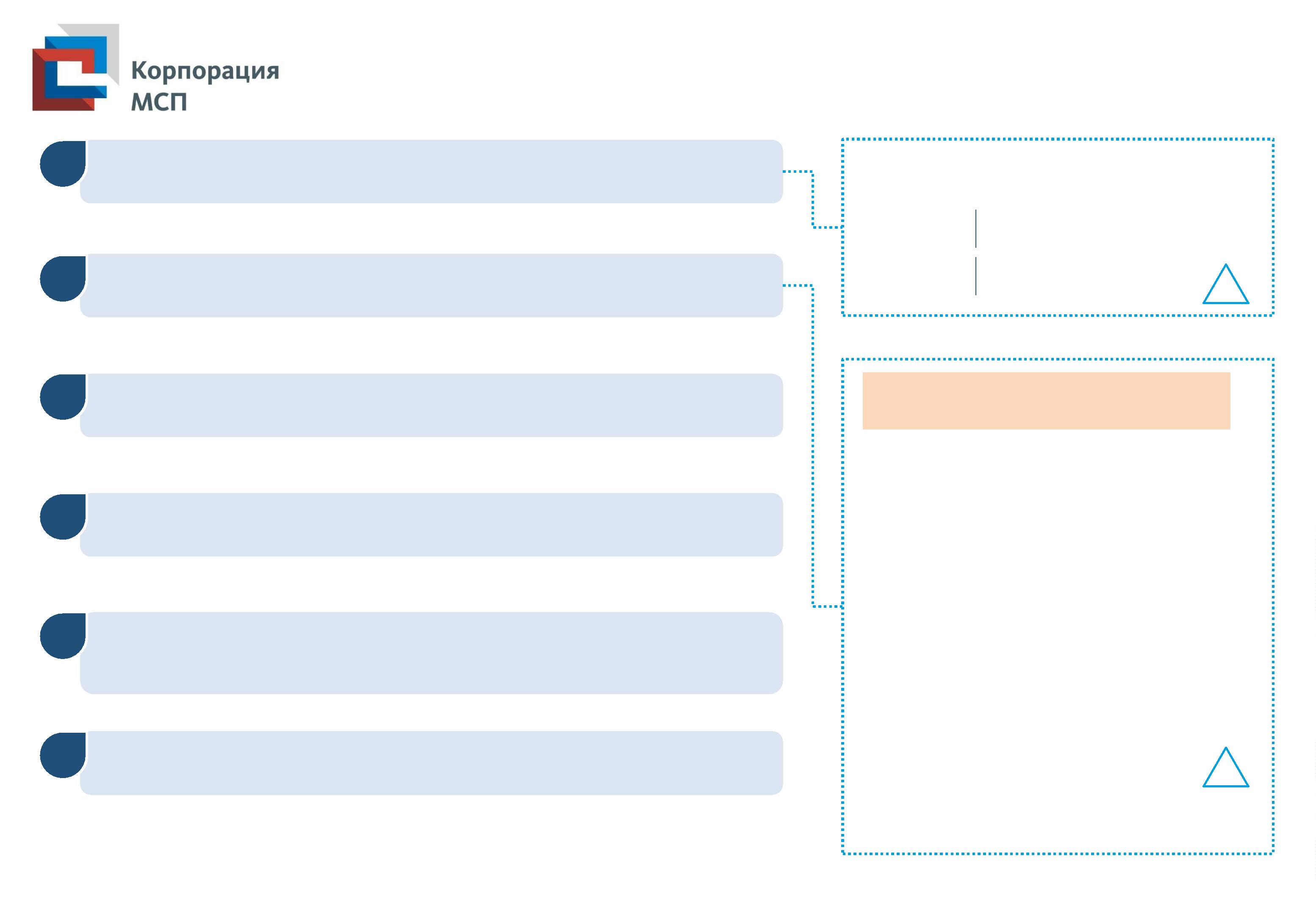 «Гарантийная поддержка»Предоставление гарантий субъектамМСП в целях обеспечения кредитовНе требуетсяобеспечение дляполучения гарантиименее 100 млн рублейУСЛОВИЯ:Вознаграждение за гарантию:Общие правила:Срок гарантии: до 15 летСумма гарантии:••0,75% годовых;0,5% годовых (при сумме гарантии >500 млн рублей)--в пределах 50% от суммы кредита;в пределах 70-75% от суммы кредита в рамках рядаспециальных продуктов и продуктов «Согарантия», в томчисле до 75% для субъектов МСП, осуществляющихдеятельность на территории ДФО;Для отдельных гарантийных продуктов:•••0,4% годовых – для застройщиков, применяющихсчета эскроу;0,1% годовых для субъектов МСП на возобновлениедеятельности;0% годовых для субъектов МСП на неотложныенужды для поддержки и сохранения занятости-в пределах 100% от суммы кредита для стартапов, вразмере до 50 млн рублей.Обеспечение:<>100 млн рублей – не требуется;100 млн рублей – последзалог/ созалог/ поручительство4Важно: Вариативность уплаты вознаграждения – единовременно/ежегодно/1 раз в полгода/ ежеквартально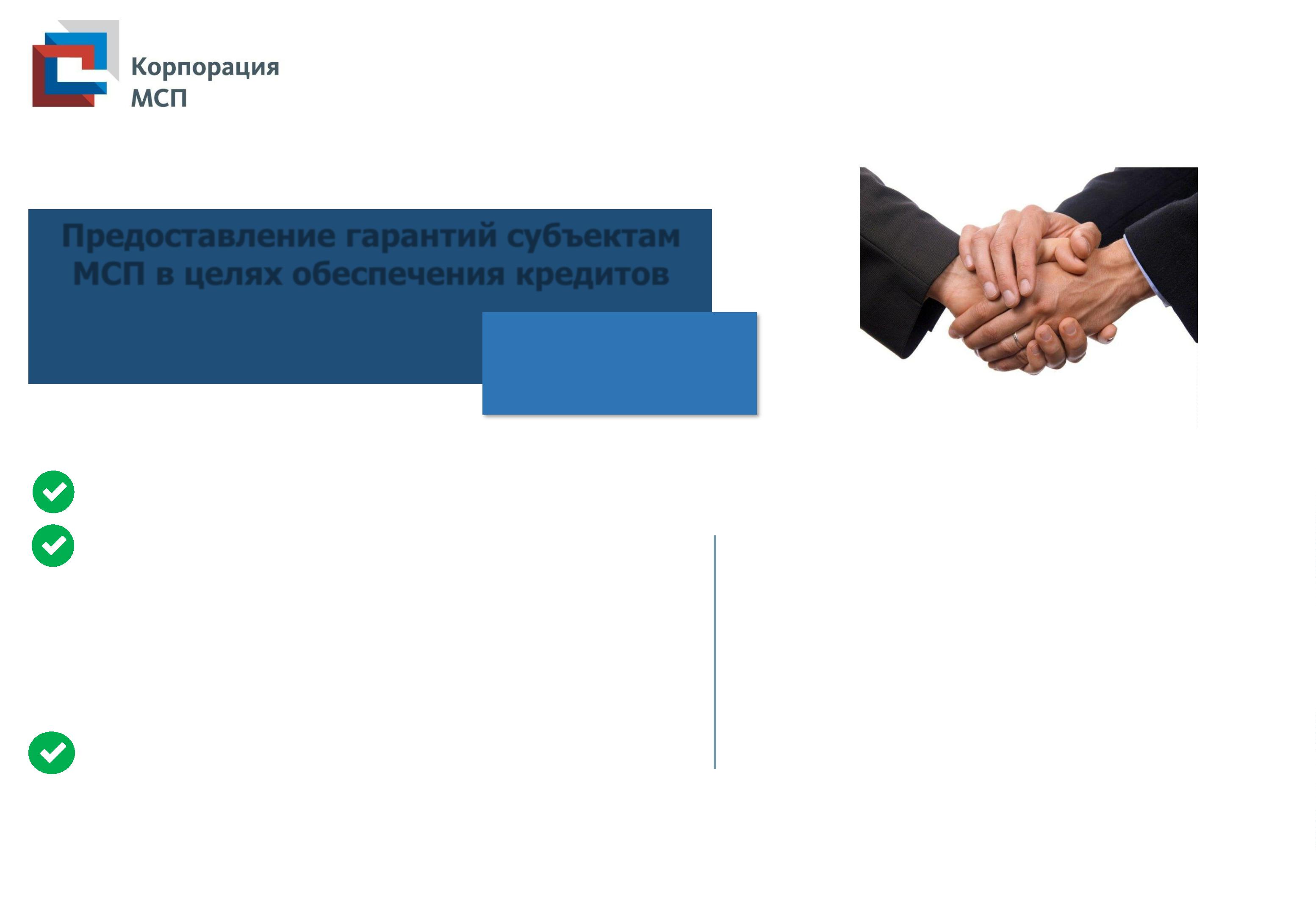 «Программа стимулированиякредитования субъектов МСП»о 3 млн рублей д 1 млрд рублейСтавка 8,5% годовыхдо 0,5 млн рублей для ИП и самозанятых и врамках Постановления №422УСЛОВИЯ:Участники:••Субъекты МСПСрок финансирования: до 3 летЛизинговые компании, организации инфраструктурыподдержки, МФО и факторинговые компании,предоставляющие субъектам МСП финансирование«Самозанятые»Ограничения по сумме кредита:•не более 4 млрд рублей на 1 заемщика.Важно: Программа реализуется 62 уполномоченными банками - https://corpmsp.ru/bankam/programma_stimulir/5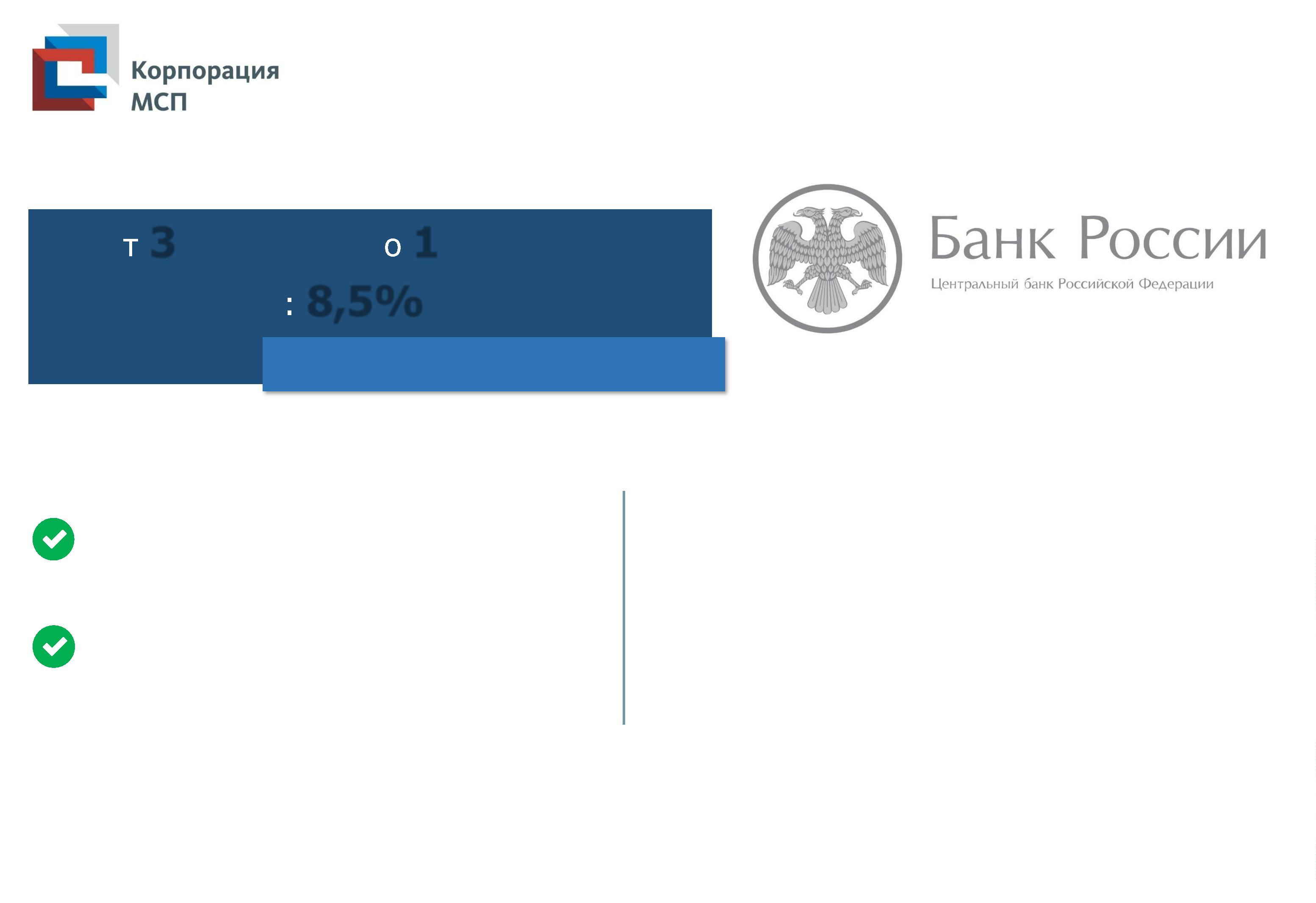 «Программа субсидирования кредитования субъектов МСП»Минэкономразвития России(постановление Правительства РФ № 1764)о 0,5 млн рублей д 2 млрд рублейСтавка % годовыхУСЛОВИЯ:Приоритетные отрасли:Срок финансирования:••Сельское хозяйство;Строительство;• Производство и распределениеэлектроэнергии, газа и воды;• Розничная/оптовая торговля(для инвестиционных проектов);• Розничная торговля в моногородах,ДФО, СКФО, Р.Крым и Севастополя,Арктической зоне;••Инвестиционные цели - до 10 лет;Оборотные цели – до 3 лет• Здравоохранение;••••••••Образование;Сумма финансирования:Обрабатывающее производство;Туризм;••Инвестиционные цели – от 0,5 млн до 2 млрд рублей;Культура, спорт;Оборотные цели – от 0,5 млн до 500 млн рублей;Наука и техника;• Розничная торговляИнформация и связь;Транспортировка и хранение;Водоснабжение, водоотведение;обращение с отходами;Гостиницы и общепиты;Бытовые услуги;(для микропредприятий);СПЕЦИАЛЬНЫЕ УСЛОВИЯ:• Аренда (сдача внаем) собственногонедвижимого имуществаДо 10 млн рублей на срок до 5 лет под 9,95%годовых для ИП и самозанятых по кредитам наразвитие предпринимательской деятельности(за исключением земельных участкови жилых помещений)••6Важно: Программа реализуется 99 уполномоченными банками - https://мойбизнес.рф/banks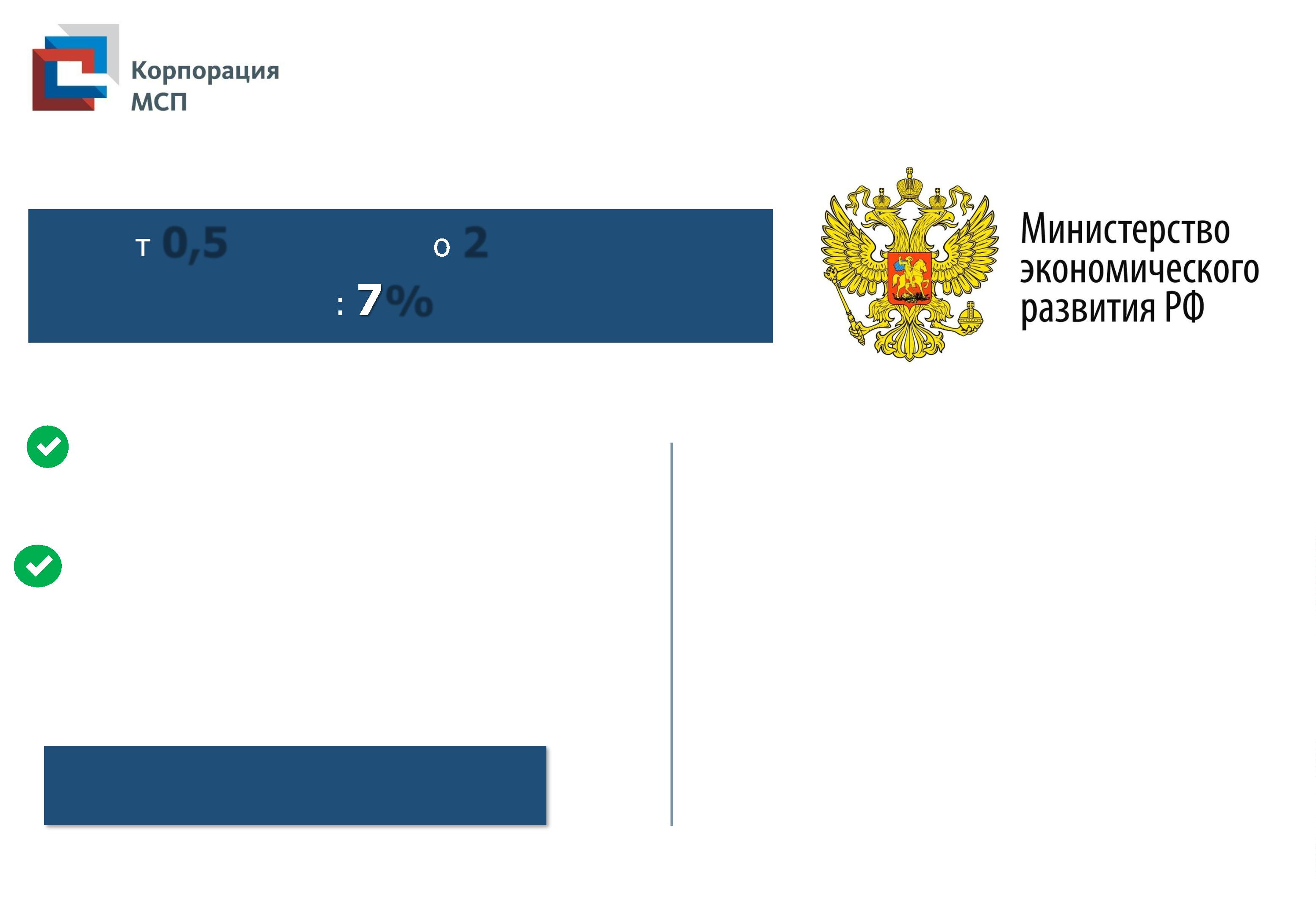 Алгоритм получения финансовой поддержки субъектом МСППодготовка документовдля финансирования:Выбор кредитнойорганизации,уполномоченной дляработы по ПрограммамКорпорацииДокументы ЗаемщикаДокументы по проектуВнутренние заключенияСтруктура обеспеченияВыпускгарантии(3/5/10 р.дн)Подготовкадокументации участнику НГСОбращение кПроверкасоответствия в банкОбращениеСтруктура обеспеченияпредусматриваетгарантию/согарантию(поручительство):Самостоятельная проверканаличия сведений охозяйствующем субъекте вЕдином реестре субъектов МСПна сайте: nalog.ru Банк формирует пакет документов,на основании которого принималосьрешение о финансировании, иЕдиный реестр субъектовМСП не содержит сведенийнаправляет его участнику(ам) НГСОбращение с заявлениемв ФНС, при условиисоответствия критериямотнесения к МСП (209-ФЗ)Важно: * Нормативный срок принятия решения по предоставлению гарантий/поручительств:---до 5 млн рублей – 3 рабочих дня,от 5 до 25 млн рублей – 5 рабочих дней,свыше 25 млн рублей – до 10 рабочих дней.При использовании Механизма без повторного андеррайтинга срок принятия решения составляет 1-3 дня.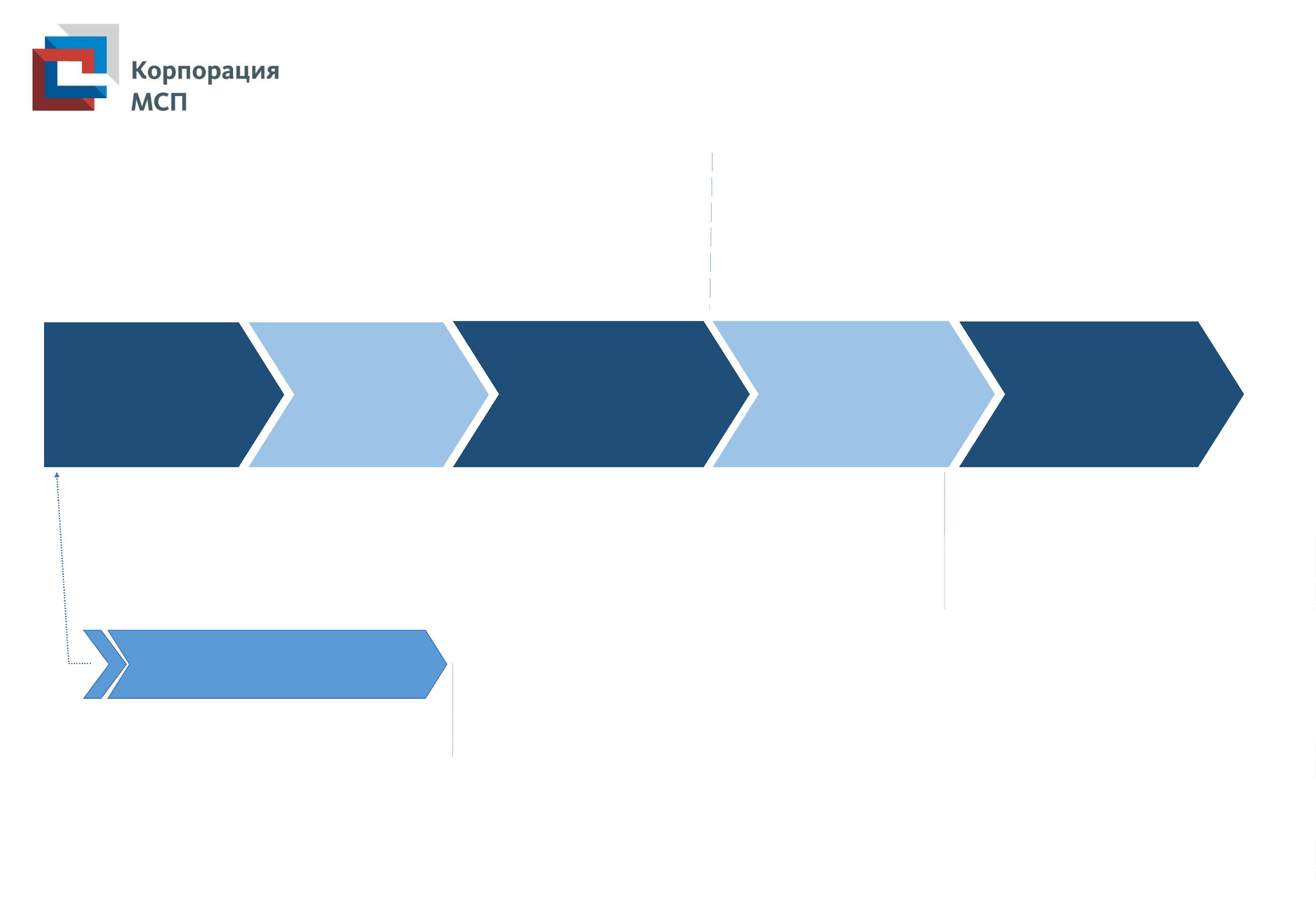 Пошаговый алгоритм действий для получения финансовой поддержкиШАГ 1ШАГ 2Проверка в Едином реестре субъектов МСП на сайте https://rmsp.nalog.ruинформации о принадлежности субъекта МСП (по ИНН)Скачать на сайте https://corpmsp.ru раздел «ОРГАНАМ ВЛАСТИ СУБЪЕКТОВ РФ –МЕТОДИЧЕСКИЕ МАТЕРИАЛЫ»* формы документов:----заявку на получение поддержкианкету проекта субъекта МСПчек-листрезюме проектаШАГ 3ШАГ 4Заполнить и подписать формы документовНаправить заполненные формы документов в АО «Корпорация «МСП» :•на электронный адрес: rakalovich@corpmsp.ru8*https://corpmsp.ru/organam-vlasti-subektov-rf/metodicheskie-materialy/pervichnyy-komplekt-dlya-obrashcheniya-za-podderzhkoy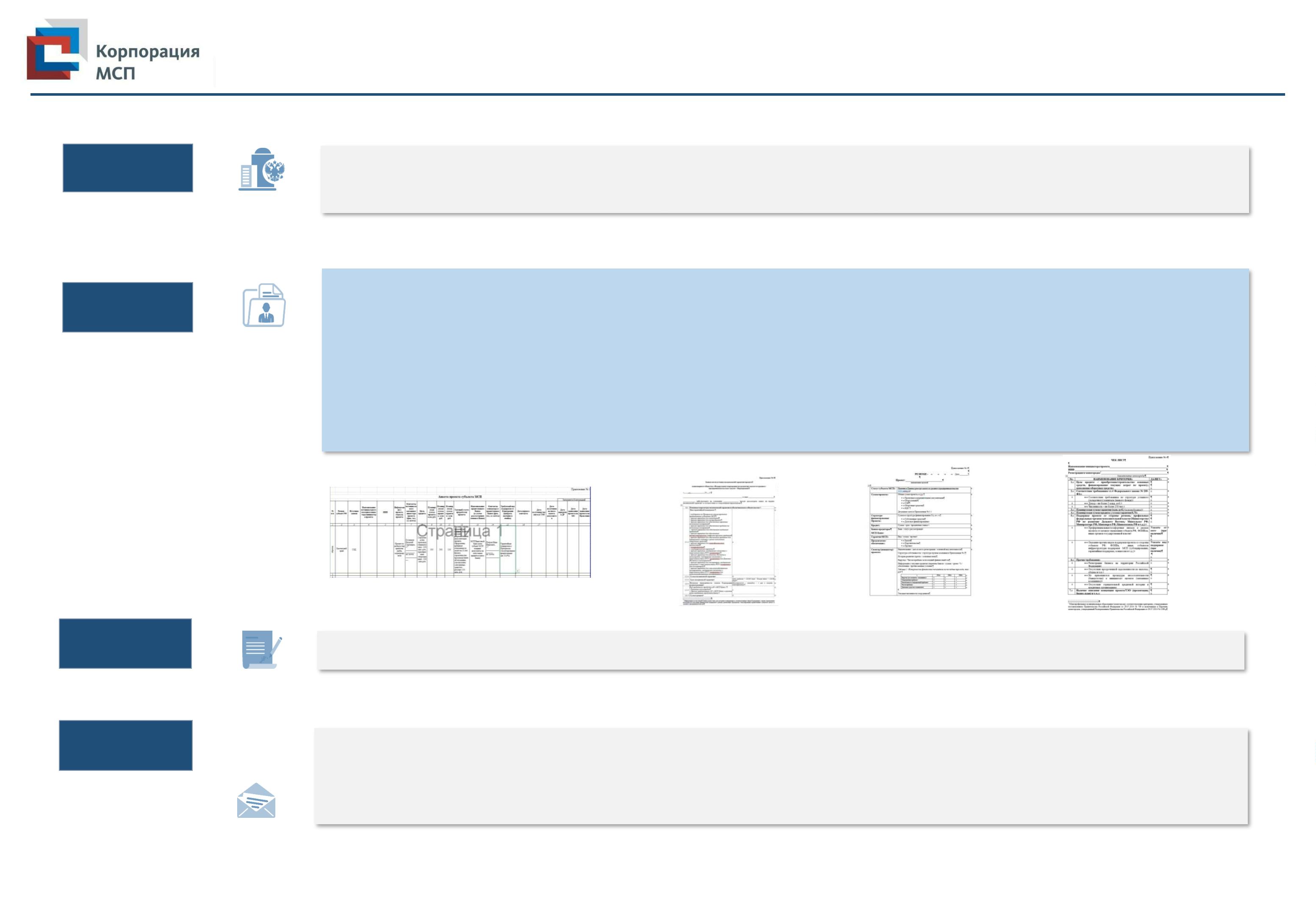 